Można z nami porozmawiać.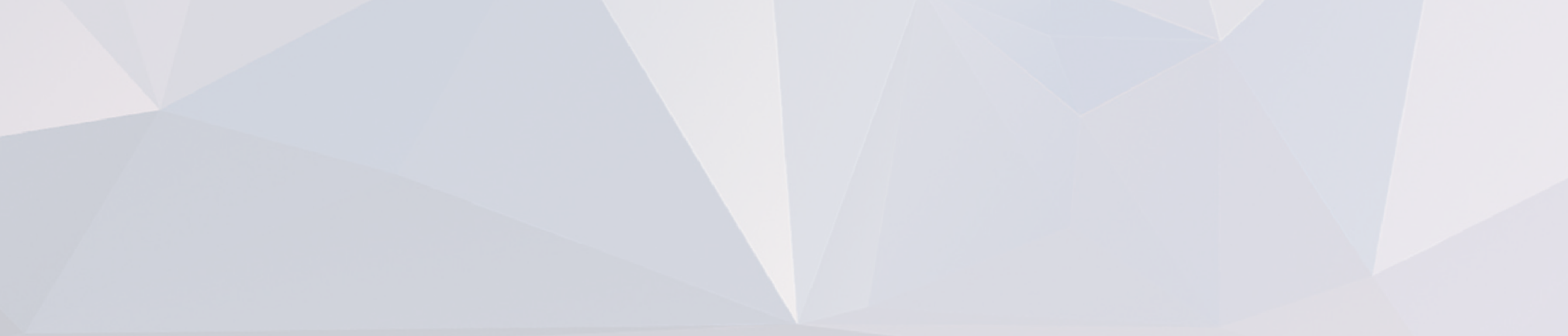 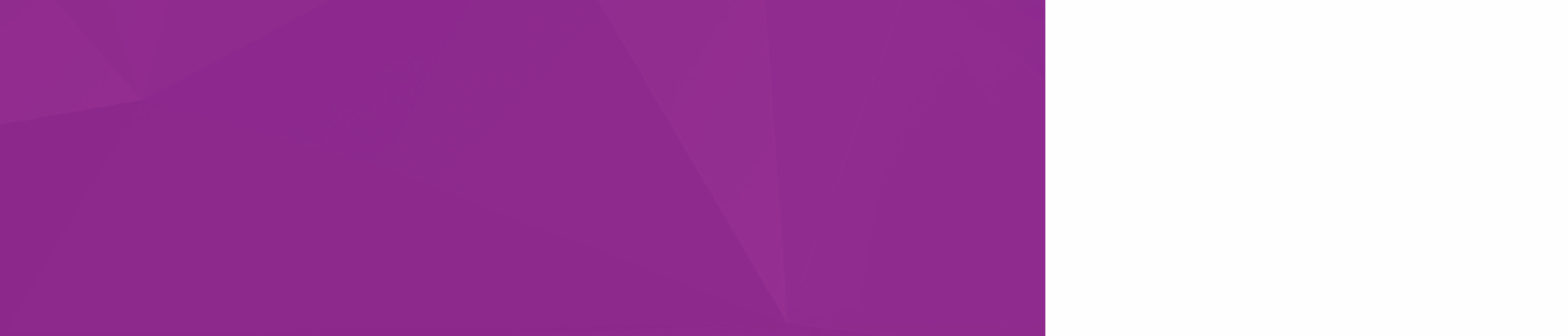 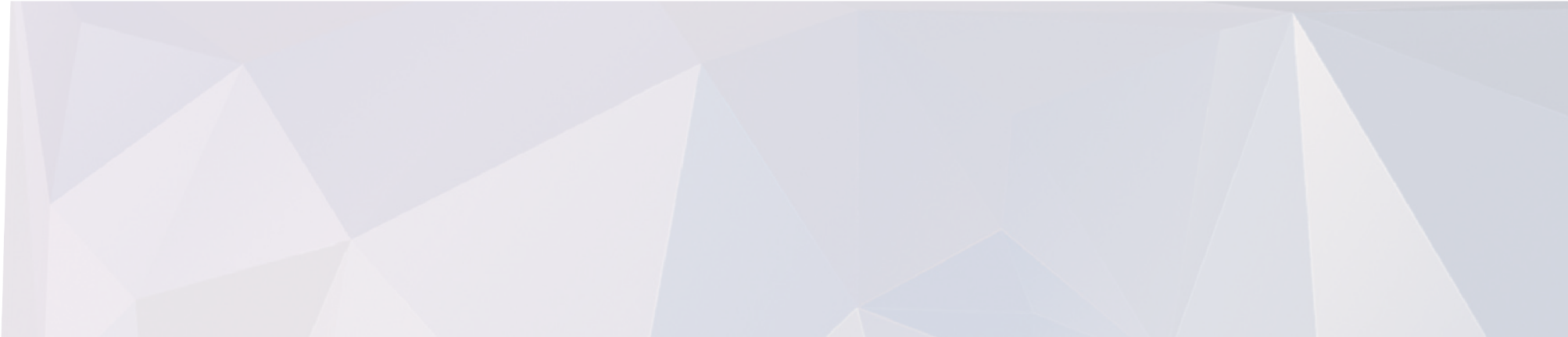 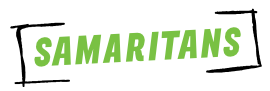 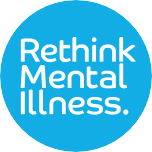 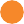 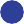 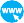 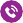 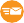 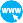 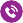 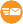 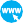 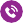 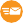 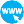 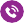 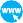 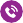 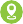 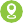 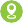 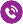 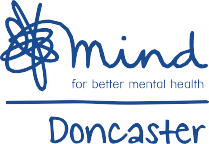 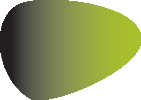 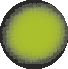 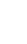 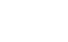 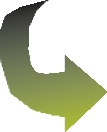 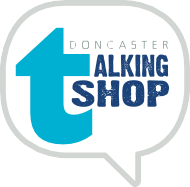 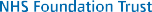 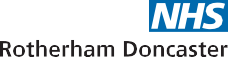 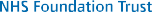 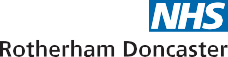 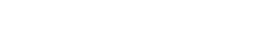 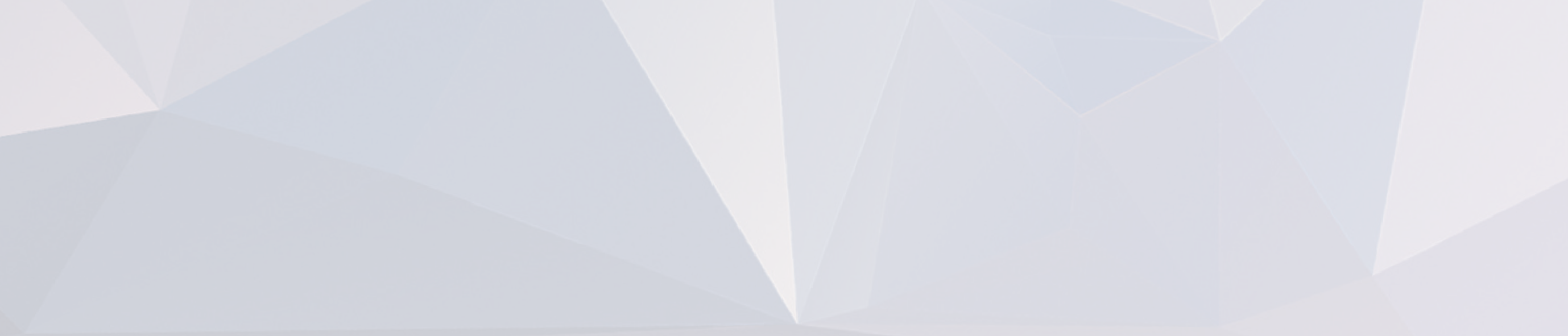 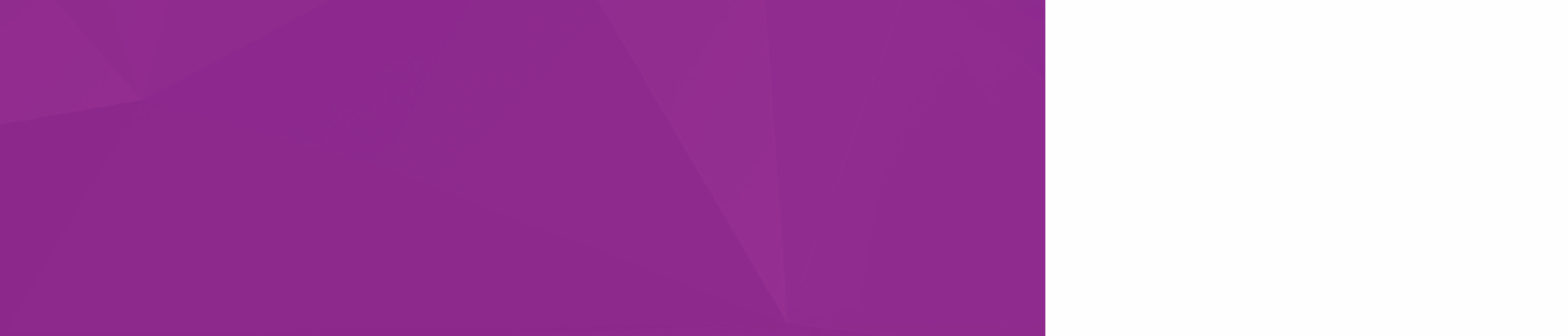 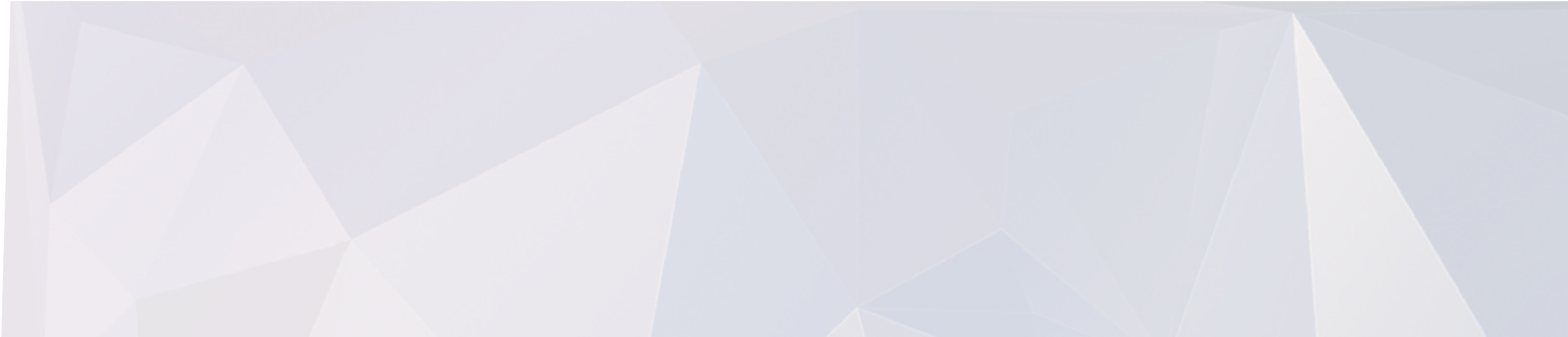 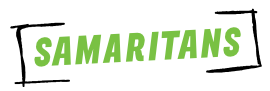 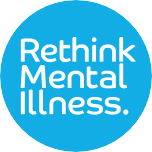 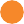 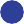 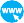 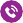 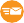 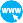 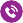 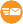 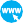 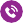 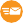 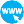 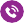 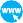 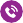 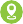 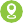 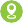 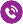 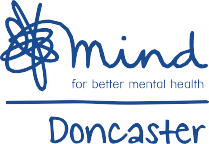 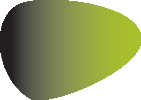 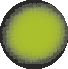 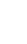 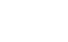 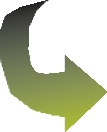 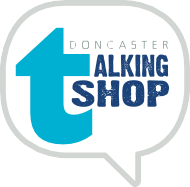 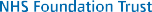 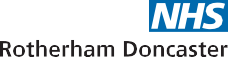 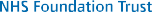 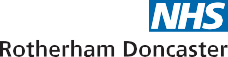 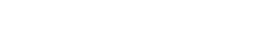 Lokalne osoby w Doncaster, które są w stanie udzielić pomocy w zakresie zdrowia psychicznego, kiedy jest to potrzebne. Wiele osób,  które żyją z problemem zdrowia   psychicznego, stara się ukryć swoje uczucia,    ponieważ boją się reakcji  innych ludzi,  jednak jedną z najlepszych  rzeczy, które można zrobić, aby poprawić swoje zdrowie psychiczne, jest porozmawianie o nim.Jest wiele osób, z którymi można porozmawiać o zdrowiu psychicznym: Rethink DoncasterZadzwoń pod bezpłatny numer 0808 801 0442(linie otwarte codziennie 24 godziny na dobę)www.rethink.orgSamaritans Doncaster01302 327474 lub zadzwoń pod bezpłatny numer 116 123(linie otwarte codziennie 24 godziny na dobę) samaritans.org/branches/doncaster-samaritans jo@samaritans.orgMind Doncaster01302 812190www.doncastermind.org.ukoffice@doncastermind.org.uk2 – 5 Princes Street, Doncaster, DN1 3NJInfolinia Rethink Doncaster oferuje wsparcie  emocjonalne i informacje dla osób dotkniętych  chorobą psychiczną, w wieku 16 lat i powyżej,  które mieszkają w Doncaster.Osoby dzwoniące na infolinię, zostaną wysłuchane, potraktowane z godnością i szacunkiem, wspierane  w rozwijaniu umiejętnościach radzenia sobie i, jeśli uznają to za przydatne, skierowane do pomocnych    źródeł informacji i innych usług w okolicy zamieszkania, które mogą udzielić pomocy. Samarytanie Doncaster oferują bezpieczne  miejsce do rozmowy w dowolnym momencie,    w odpowiedni dla danej osoby sposób, o tym, co stanowi w danej chwili problem.Nie musisz cierpieć w samotności.Doncaster Mind to lokalna organizacja charytatywna, która zapewnia wsparcie osobom doświadczającym problemów ze zdrowiem psychicznym. Ich celem jest wspieranie dobrego samopoczucia i powrotu do zdrowia poprzez dostarczanie informacji i wskazówek, kursów, grup wsparcia innych osób w podobnej sytuacji, usług doradczych i służb wspierających przyjaźnie.Jeśli język angielski nie jest pierwszym  językiem, Rethink może zorganizować rozmowę w wybranym języku za pośrednictwem tłumacza.01302 565650iapt.rdash.nhs.uk63 Hall Gate, Doncaster, DN1 3PBPeople Focused Group01302 618507www.peoplefocused.org.ukkarenspfg@gmail.com45 Montrose Avenue, Intake, Doncaster, DN2 6PLSingle Point of Access01302 566999               (linie otwarte codziennie 24 godziny na dobę)Doncaster  Talking  Shop  oferuje ciepłe i przyjazne  środowisko dla osób  w wieku 18 lat i powyżej,  które nie stanowią zagrożenia dla siebie ani innych.  Służby oferują spotkania dla osób, które doświadczają powszechnych problemów ze zdrowiem psychicznym, w tym:  depresji, ogólnych stanów lękowych, stresu, ataków paniki, fobii, lęku społecznego, niskiej samooceny, lęku zdrowia fizycznego,  zaburzeń obsesyjno-kompulsywnych,  zespołu stresu pourazowego, żałoby i łagodnych zaburzeń odżywiania (nie jadłowstrętu psychicznego).  People  Focused  Group  (PFG) polega na udzielania wsparcia przez osoby w podobnej sytuacji: ludzie pomagają ludziom, sprawiając, że życie wszystkich staje się lepsze. PFG organizuje sesje co tydzień i  oferuje zajęcia,  wsparcie, możliwość nauki i wydarzenia towarzyskie. Ich  głównym celem jest wyposażenie osób w narzędzia i wsparcie, które umożliwi im utrzymanie dobrego samopoczucia i zawarcie nowych przyjaźni w tym samym czasie. Każdy jest  mile widziany, wpadnij na  herbatkę. Sesje odbywają się w dni:poniedziałek – czwartek  (9:00 - 16:00)  piątek  (9:00 – 14:00)Organizacja SPA została założona, aby otrzymywać wnioski o interwencję lekarską dla pacjentów, którzy nie są w stanie uzyskać dostępu do gabinetu lekarskiego oraz o wizyty lekarskie, które uznano, że mogą zostać przeprowadzone wyłącznie w domu pacjenta.  Wsparcie ogólnokrajowe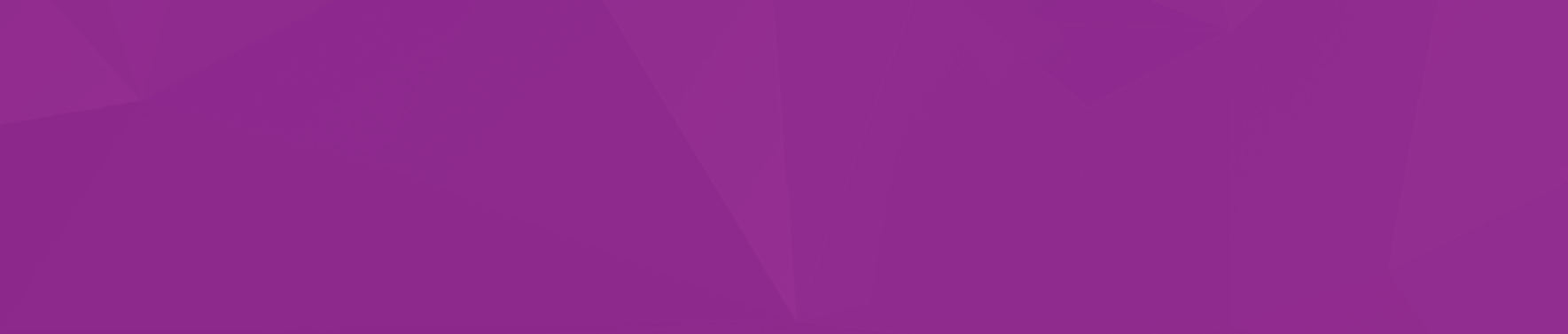 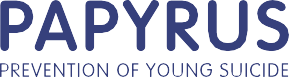 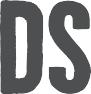 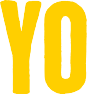 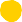 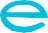 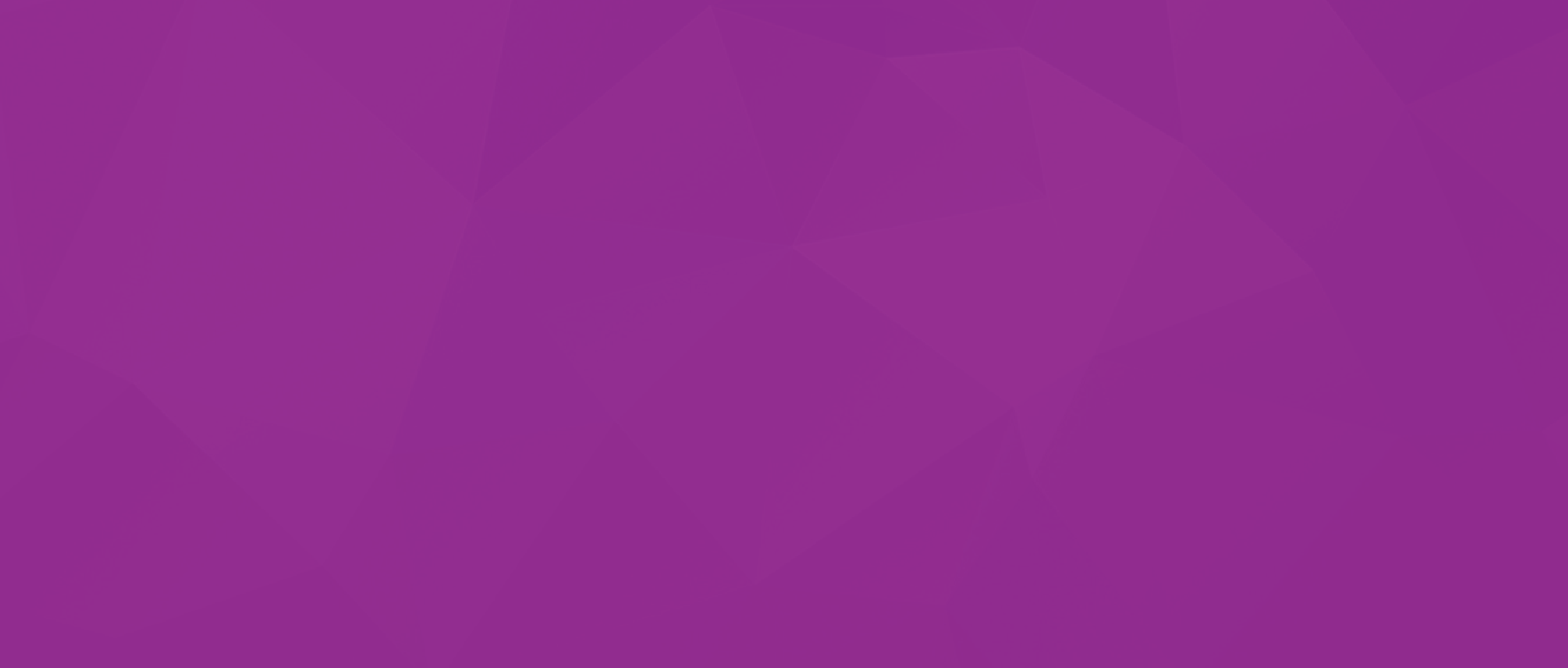 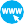 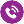 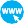 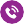 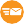 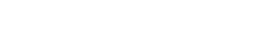 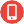 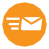 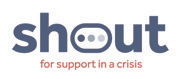 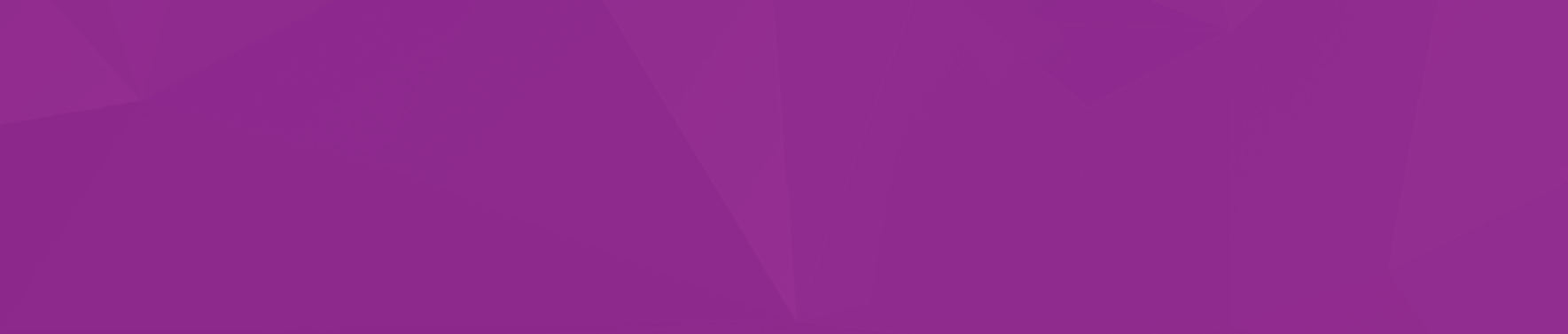 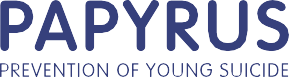 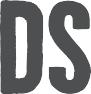 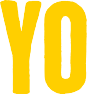 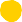 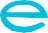 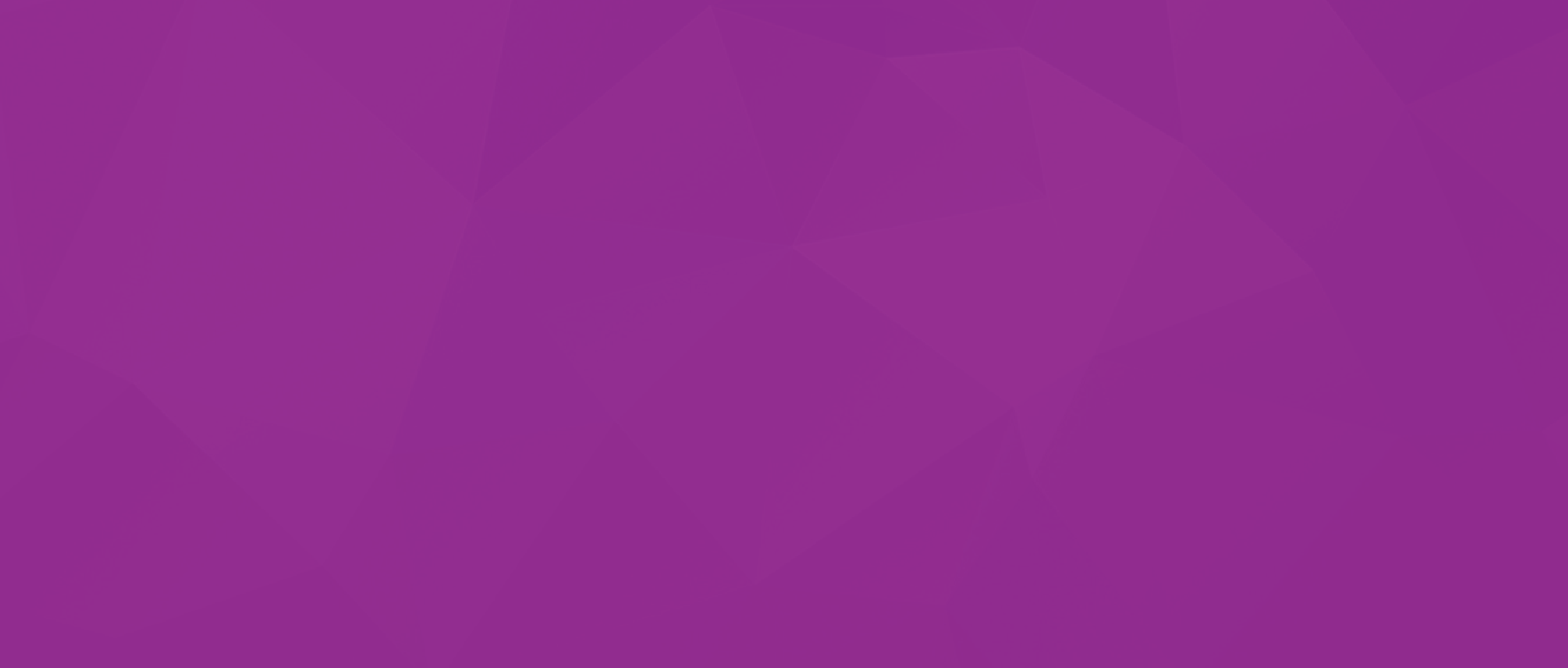 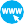 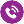 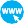 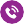 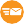 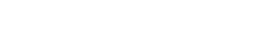 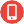 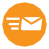 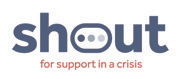 Oprócz lokalnych organizacji w  Doncaster, istnieją również organizacje w UK, z którymi  można porozmawiać:Tel. Tekst EmailStrona KlinikaHopeline UKYoung MindsSanelineShoutDoradcy Hopeline UK są po to, aby pomóc zrozumieć, dlaczego może dochodzić do myśli samobójczych. Zapewniają również bezpieczną przestrzeń do  rozmowy o wszystkim, co dzieje się w życiu, co może mieć wpływ na zdolność osoby lub osób ich otaczających do zachowania bezpieczeństwa. Komunikator kryzysowy YoungMinds zapewnia  bezpłatne,  wsparcie dostępne 24 godziny na dobę 7 dni w tygodniu, w sytuacjach kryzysowych na terenie całej  Wielkiej  Brytanii. Ich celem jest   połączenie każdego, kto wysłał SMS-a z przeszkolonym wolontariuszem w mniej niż 5    minut, aby zapewnić wsparcie w kryzysie.  Wolontariusze wysłuchają i pomogą pomyśleć o tym, jak osoba w kryzysie się czuje, i będą dążyć do  udzielenia pomocy w zakresie podjęcia kroków w kierunku  lepszego  samopoczucia. Saneline jest krajową infolinią oferującą poza godzinami pracy specjalistyczną pomoc w zakresie zdrowia  psychicznego, wsparcie emocjonalne, wskazówki i informacje dla osób  dotkniętych chorobą psychiczną, oraz ich rodzin, przyjaciół  i  opiekunów.Shout jest      partnerem  Crisis  Text  Line®  w  Wielkiej Brytanii, który  zapewnia bezpłatne,  poufne wsparcie, 24 h na dobę 7 dni w tygodniu  za pośrednictwem  SMSów. Jest to pierwsza bezpłatna   usługa  SMS-owa w  Wielkiej Brytanii dla  każdego w kryzysie niezależnie od miejsca czy czasu.0800 068 4141(linie otwarte od 10 do 22 w tygodniu, od 14 do 22 w weekendy i od 14 do 22 w święta i dni wolne od pracy) SMS: 07786209697www.papyrus-uk.orgpat@papyrus-uk.orgSMS: YM na numer 85258 (24 godizny na dobę, codziennie)SMSy są bezpłatne z sieci EE, O2, Vodafone, 3, Virgin Mobile, BT Mobile, GiffGaff, Tesco Mobile  i  Telecom Plus.0300 304 7000(linie otwarte od 16:30 do 22:30)www.sane.org.ukSMS: Shoutna numer 85258(24 / 7)SMSy są bezpłatne z większości sieciPorozmawiaj o tym.Wiele osób,  które żyją z problemem zdrowia   psychicznego, stara się ukryć swoje uczucia,    ponieważ boją się reakcji  innych ludzi,  jednak jedną z najlepszych  rzeczy, które można zrobić, aby poprawić swoje zdrowie psychiczne, jest porozmawianie o nim.Około jedna czwarta populacji doświadcza jakiegoś rodzaju problemów ze zdrowiem psychicznym w ciągu jednego roku.Ogólna liczba osób z problemami ze zdrowiem psychicznym nie zmieniła się znacząco w ostatnich latach, ale obawy o takie rzeczy, jak pieniądze, praca i świadczenia, mogą utrudnić ludziom radzenie sobie.Jest pięć kroków, które wszyscy możemy podjąć, aby poprawić nasze samopoczucie psychiczne. Jeśli spróbujesz, możesz poczuć szczęście, oraz pozytywne zastawienie do życia: CONNECT – porozmawiaj z kimś.BE ACTIVE - aktywność fizyczna jest związanaz niższym poziomem lęku i depresji.TAKE NOTICE - poświęć czas na rozejrzeć się i cieszyć się otaczającym Cię środowiskiem.LEARN – nauczyć się czegoś nowego.GIVE - prosty akt dobroci może zrobić wiele dobra. www.yourlifedoncaster.co.uk